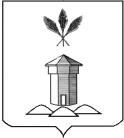 АДМИНИСТРАЦИЯ БАБУШКИНСКОГО МУНИЦИПАЛЬНОГО ОКРУГА ВОЛОГОДСКОЙ ОБЛАСТИПОСТАНОВЛЕНИЕ22.03.2023 года                                                                                               № 290                    с.им. БабушкинаО внесении изменений в учредительные документы АНО «Редакция газеты «Знамя»	В соответствии с Федеральными законами от 12.01.1996 года № 7 – ФЗ «О некоммерческих организациях», от 06.10.2003 года № 131 – ФЗ «Об общих принципах организации местного самоуправления в Российской Федерации», Уставом Бабушкинского муниципального округа Вологодской области, ПОСТАНОВЛЯЮ:	1. Приложение к постановлению администрации Бабушкинского муниципального района от 14.02.2006 года № 42 «Об Автономной некоммерческой организации «Редакция газеты «Знамя» изложить в новой редакции согласно приложению к настоящему постановлению.	2. Главному редактору - директору АНО «Редакции газеты «Знамя» Т.А. Бахаревой осуществить государственную регистрацию изменений в учредительные документы АНО «Редакция газеты «Знамя».	3. Настоящее постановление подлежит официальному опубликованию (обнародованию) в средствах массовой информации и размещению на официальном сайте Бабушкинского муниципального округа в информационно-телекоммуникационной сети «Интернет», вступает в силу со дня опубликования, распространяется на правоотношения, возникшие с 1 января 2023 года.	4. Контроль за исполнением настоящего постановления возложить на Главного редактора - директора АНО «Редакции газеты «Знамя» Т.А. Бахареву. 		Глава округа                                                                           Т.С. Жирохова